Дворовая территория по адресу: Нижегородская область, г. Дзержинск, ул. Петрищева дома 25, 27Б, пр-т Циолковского, д. 52А.Все виды работ, предусмотренные локально-сметным расчетом, должны быть выполнены в полном объеме. Благоустройство. 1. Состав работ по устройству покрытия для спортивной площадки:- Устройство подстилающих и выравнивающих слоев оснований: из песка;- Устройство бетонной подготовки;- Покрытие поверхностей грунтовкой;- Устройство резиновых покрытий;- Установка тротуарных бортовых камней;2.Состав работ по установке ограждения:- Установка металлических оград по металлическим столбам; - Установка бортовых камней.3. Установка спортивного оборудования и МАФ:№Наименование товараЕд. изм.Кол-воВнешний вид1Ворота футбольные и баскетбольные с сеткойшт.2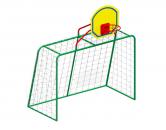 2Гимнастический комплексшт.1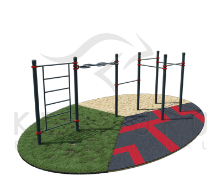 3Брусья низкие параллельныешт.1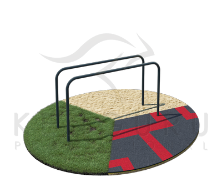 4Брусья двойные для отжиманий разно-уровневыешт.1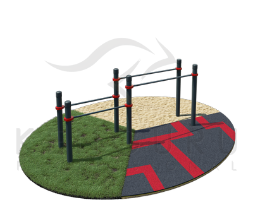 5Лавка с упорамишт.1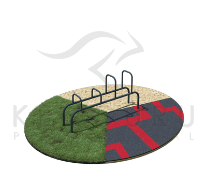 6Скамьяшт.1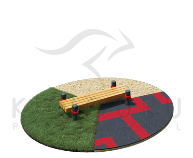 7Гимнастический комплексшт.1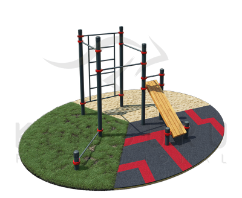 8Гимнастический комплексшт.1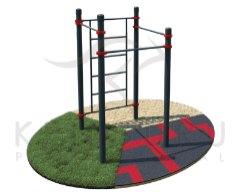 9Скамья на железобетонных ножкахшт.2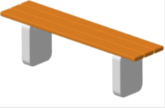 10Урна железобетонная прямоугольная с фактурной отделкойшт.2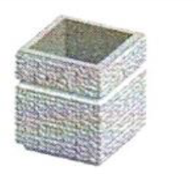 